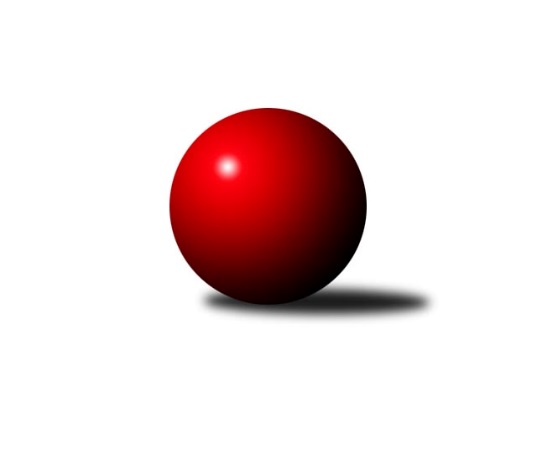 Č.19Ročník 2023/2024	3.4.2024Nejlepšího výkonu v tomto kole: 2533 dosáhlo družstvo: TJ Unie Hlubina ˝D˝Okresní přebor Ostrava 2023/2024Výsledky 19. kolaSouhrnný přehled výsledků:TJ Unie Hlubina ˝D˝	- TJ VOKD Poruba C	8:0	2533:2426	9.0:3.0	2.4.TJ Sokol Bohumín E	- TJ Unie Hlubina C	5:3	2488:2382	6.5:5.5	2.4.SKK Ostrava B	- TJ Sokol Bohumín D	5:3	2270:2177	8.5:3.5	3.4.TJ Michálkovice  B	- SKK Ostrava C	3:5	2280:2346	4.0:8.0	3.4.Tabulka družstev:	1.	SKK Ostrava B	17	13	1	3	85.5 : 50.5 	122.0 : 82.0 	 2352	27	2.	TJ Sokol Bohumín D	18	11	1	6	86.5 : 57.5 	118.0 : 98.0 	 2365	23	3.	TJ Sokol Bohumín E	17	9	0	8	69.5 : 66.5 	106.5 : 97.5 	 2360	18	4.	TJ Unie Hlubina C	18	8	2	8	75.5 : 68.5 	112.0 : 104.0 	 2384	18	5.	SKK Ostrava C	19	13	0	6	86.0 : 66.0 	120.0 : 108.0 	 2375	26	6.	TJ VOKD Poruba C	19	7	2	10	69.0 : 83.0 	119.0 : 109.0 	 2300	16	7.	TJ Michálkovice  B	19	6	1	12	66.0 : 86.0 	93.5 : 134.5 	 2261	13	8.	TJ Unie Hlubina ˝D˝	19	2	1	16	46.0 : 106.0 	85.0 : 143.0 	 2190	5Podrobné výsledky kola:	 TJ Unie Hlubina ˝D˝	2533	8:0	2426	TJ VOKD Poruba C	Alena Koběrová	 	 224 	 202 		426 	 2:0 	 390 	 	205 	 185		Jaroslav Hrabuška	Evelína Martínková	 	 235 	 174 		409 	 1:1 	 398 	 	185 	 213		Helena Martinčáková	Lubomír Jančar	 	 211 	 207 		418 	 1:1 	 410 	 	188 	 222		Roman Klímek	Roman Grüner	 	 193 	 218 		411 	 1:1 	 405 	 	205 	 200		Jiří Číž	Josef Kyjovský	 	 191 	 219 		410 	 2:0 	 379 	 	172 	 207		Přemysl Janalík	Michaela Černá	 	 219 	 240 		459 	 2:0 	 444 	 	216 	 228		Marian Mesárošrozhodčí:  Vedoucí družstevNejlepší výkon utkání: 459 - Michaela Černá	 TJ Sokol Bohumín E	2488	5:3	2382	TJ Unie Hlubina C	Lubomír Richter	 	 203 	 176 		379 	 1:1 	 363 	 	167 	 196		Filip Országh	Lukáš Modlitba	 	 241 	 216 		457 	 2:0 	 402 	 	204 	 198		František Tříska	Dalibor Hamrozy	 	 236 	 202 		438 	 2:0 	 377 	 	180 	 197		Veronika Rybářová	Martin Ševčík	 	 190 	 227 		417 	 0.5:1.5 	 425 	 	190 	 235		Josef Hájek	Janka Sliwková	 	 195 	 213 		408 	 1:1 	 410 	 	209 	 201		Lukáš Trojek	Andrea Rojová	 	 197 	 192 		389 	 0:2 	 405 	 	207 	 198		Karel Lomozníkrozhodčí:  Vedoucí družstevNejlepší výkon utkání: 457 - Lukáš Modlitba	 SKK Ostrava B	2270	5:3	2177	TJ Sokol Bohumín D	Zdeněk Kuna	 	 183 	 184 		367 	 2:0 	 299 	 	138 	 161		Vlastimil Pacut	Jaroslav Čapek	 	 195 	 194 		389 	 1:1 	 392 	 	201 	 191		Václav Kladiva	Miroslav Koloděj	 	 222 	 201 		423 	 2:0 	 403 	 	214 	 189		Zdeněk Franek	Blažena Kolodějová	 	 187 	 179 		366 	 1:1 	 368 	 	194 	 174		Markéta Kohutková	Rostislav Hrbáč	 	 157 	 183 		340 	 0.5:1.5 	 366 	 	183 	 183		Lucie Stočesová	Jiří Koloděj	 	 189 	 196 		385 	 2:0 	 349 	 	172 	 177		Hana Zaškolnározhodčí:  Vedoucí družstevNejlepší výkon utkání: 423 - Miroslav Koloděj	 TJ Michálkovice  B	2280	3:5	2346	SKK Ostrava C	Hana Vlčková	 	 228 	 196 		424 	 1:1 	 389 	 	191 	 198		Miroslav Futerko	Radek Říman	 	 200 	 183 		383 	 1:1 	 377 	 	184 	 193		Jan Kožík	Josef Paulus *1	 	 162 	 198 		360 	 0:2 	 429 	 	207 	 222		Petr Holas	Josef Jurášek	 	 210 	 191 		401 	 2:0 	 349 	 	169 	 180		Oldřich Stolařík	Radek Hurník	 	 160 	 170 		330 	 0:2 	 408 	 	198 	 210		Jakub Kožík	Libor Pšenica	 	 195 	 187 		382 	 0:2 	 394 	 	204 	 190		Miroslav Futerkorozhodčí:  Vedoucí družstevstřídání: *1 od 51. hodu Michal BorákNejlepší výkon utkání: 429 - Petr HolasPořadí jednotlivců:	jméno hráče	družstvo	celkem	plné	dorážka	chyby	poměr kuž.	Maximum	1.	Martin Futerko 	SKK Ostrava C	447.26	296.9	150.3	3.5	5/5	(487)	2.	Lukáš Modlitba 	TJ Sokol Bohumín E	438.39	295.9	142.5	4.2	5/5	(476)	3.	Dalibor Hamrozy 	TJ Sokol Bohumín E	423.16	296.2	127.0	5.1	4/5	(488)	4.	Libor Pšenica 	TJ Michálkovice  B	418.61	291.2	127.4	6.2	5/5	(446)	5.	Jiří Koloděj 	SKK Ostrava B	417.45	292.9	124.6	5.8	5/5	(468)	6.	Lukáš Trojek 	TJ Unie Hlubina C	416.69	289.0	127.7	8.0	5/5	(485)	7.	Jan Ščerba 	TJ Michálkovice  B	415.35	283.9	131.4	6.3	4/5	(437)	8.	Karel Lomozník 	TJ Unie Hlubina C	409.71	286.1	123.6	9.3	5/5	(503)	9.	Lucie Stočesová 	TJ Sokol Bohumín D	408.27	289.6	118.7	6.5	5/5	(475)	10.	Miroslav Heczko 	SKK Ostrava C	406.30	284.6	121.7	7.1	5/5	(470)	11.	Hana Zaškolná 	TJ Sokol Bohumín D	406.03	286.6	119.5	9.4	5/5	(467)	12.	Vojtěch Zaškolný 	TJ Sokol Bohumín D	405.64	284.8	120.9	9.3	4/5	(443)	13.	Jakub Kožík 	SKK Ostrava C	401.87	279.4	122.5	10.0	5/5	(436)	14.	Jaroslav Čapek 	SKK Ostrava B	399.83	286.4	113.4	10.1	5/5	(449)	15.	Miroslava Ševčíková 	TJ Sokol Bohumín E	399.17	280.7	118.5	6.7	5/5	(471)	16.	Vojtěch Dančík 	TJ Unie Hlubina C	398.70	286.1	112.6	10.8	4/5	(424)	17.	Lubomír Jančar 	TJ Unie Hlubina ˝D˝	398.47	282.8	115.7	10.6	4/5	(438)	18.	Zdeněk Kuna 	SKK Ostrava B	398.23	289.1	109.2	12.0	4/5	(429)	19.	Miroslav Paloc 	TJ Sokol Bohumín D	398.08	286.0	112.1	10.0	4/5	(455)	20.	Marian Mesároš 	TJ VOKD Poruba C	397.88	284.9	113.0	10.6	5/5	(469)	21.	Roman Grüner 	TJ Unie Hlubina ˝D˝	395.46	278.8	116.7	10.0	5/5	(464)	22.	Zdeněk Franek 	TJ Sokol Bohumín D	394.30	277.9	116.4	9.7	5/5	(453)	23.	Filip Országh 	TJ Unie Hlubina C	393.13	277.1	116.0	9.8	4/5	(441)	24.	Michaela Černá 	TJ Unie Hlubina ˝D˝	389.65	276.8	112.8	10.7	4/5	(459)	25.	Roman Klímek 	TJ VOKD Poruba C	389.65	283.8	105.9	9.8	5/5	(427)	26.	Jaroslav Hrabuška 	TJ VOKD Poruba C	389.57	273.3	116.2	9.3	5/5	(438)	27.	Blažena Kolodějová 	SKK Ostrava B	389.53	281.8	107.7	11.9	5/5	(470)	28.	Josef Jurášek 	TJ Michálkovice  B	388.43	275.3	113.1	9.9	4/5	(426)	29.	Veronika Rybářová 	TJ Unie Hlubina C	387.79	274.6	113.2	10.4	4/5	(449)	30.	Jiří Číž 	TJ VOKD Poruba C	385.47	279.8	105.7	11.3	4/5	(415)	31.	Lubomír Richter 	TJ Sokol Bohumín E	384.75	270.5	114.2	11.6	5/5	(455)	32.	Josef Hájek 	TJ Unie Hlubina C	384.61	276.9	107.7	11.8	4/5	(461)	33.	Hana Vlčková 	TJ Michálkovice  B	384.57	282.3	102.2	12.6	4/5	(425)	34.	Miroslav Futerko 	SKK Ostrava C	384.57	271.9	112.7	12.2	5/5	(443)	35.	Andrea Rojová 	TJ Sokol Bohumín E	383.93	273.9	110.0	11.5	5/5	(464)	36.	Radek Říman 	TJ Michálkovice  B	383.03	273.6	109.5	9.3	4/5	(424)	37.	Markéta Kohutková 	TJ Sokol Bohumín D	381.96	273.8	108.1	11.8	5/5	(477)	38.	Jan Kožík 	SKK Ostrava C	381.58	275.5	106.1	12.1	5/5	(426)	39.	Přemysl Janalík 	TJ VOKD Poruba C	380.16	278.9	101.3	12.7	5/5	(417)	40.	Rostislav Hrbáč 	SKK Ostrava B	375.67	269.4	106.3	14.0	5/5	(397)	41.	Miroslav Koloděj 	SKK Ostrava B	375.43	271.7	103.8	13.0	4/5	(434)	42.	Václav Kladiva 	TJ Sokol Bohumín D	375.03	269.8	105.3	12.6	5/5	(430)	43.	Helena Martinčáková 	TJ VOKD Poruba C	374.89	275.2	99.7	14.1	4/5	(404)	44.	Janka Sliwková 	TJ Sokol Bohumín E	374.79	274.8	100.0	14.6	5/5	(433)	45.	František Tříska 	TJ Unie Hlubina C	372.40	271.7	100.7	15.0	5/5	(449)	46.	Miroslav Futerko 	SKK Ostrava C	368.88	266.9	101.9	13.7	5/5	(409)	47.	Ondřej Janalík 	TJ VOKD Poruba C	362.70	271.9	90.8	13.2	5/5	(393)	48.	Martin Ševčík 	TJ Sokol Bohumín E	354.75	257.0	97.7	13.3	4/5	(429)	49.	Alena Koběrová 	TJ Unie Hlubina ˝D˝	354.63	266.1	88.5	17.5	5/5	(427)	50.	Michal Borák 	TJ Michálkovice  B	353.00	261.6	91.4	15.7	4/5	(380)	51.	Josef Kyjovský 	TJ Unie Hlubina ˝D˝	348.89	258.8	90.1	15.7	4/5	(410)	52.	Radek Hurník 	TJ Michálkovice  B	344.16	251.4	92.8	14.6	5/5	(369)	53.	Roman Raška 	TJ Michálkovice  B	342.47	251.3	91.2	16.9	5/5	(394)	54.	Radomíra Kašková 	TJ Michálkovice  B	337.00	251.6	85.4	17.0	4/5	(382)	55.	Ondřej Valošek 	TJ Unie Hlubina ˝D˝	332.34	248.5	83.8	17.9	5/5	(384)	56.	Oldřich Neuverth 	TJ Unie Hlubina ˝D˝	331.96	241.8	90.1	15.3	4/5	(354)		Michal Hejtmánek 	TJ Unie Hlubina C	450.25	294.3	155.9	1.0	3/5	(488)		Petr Holas 	SKK Ostrava C	439.00	301.5	137.5	3.9	3/5	(469)		Jaroslav Kecskés 	TJ Unie Hlubina C	404.00	285.5	118.5	9.3	2/5	(416)		Tomáš Polášek 	SKK Ostrava B	388.33	281.7	106.7	10.5	3/5	(401)		Josef Paulus 	TJ Michálkovice  B	386.33	281.3	105.0	13.7	3/5	(413)		Helena Hýžová 	TJ VOKD Poruba C	381.00	279.0	102.0	13.0	2/5	(407)		František Modlitba 	TJ Sokol Bohumín E	373.00	257.0	116.0	12.0	1/5	(373)		Jan Dřimal 	TJ Unie Hlubina ˝D˝	373.00	278.0	95.0	15.8	2/5	(385)		Evelína Martínková 	TJ Unie Hlubina ˝D˝	369.33	260.3	109.0	12.5	3/5	(409)		Antonín Pálka 	SKK Ostrava B	365.00	271.5	93.5	15.5	1/5	(367)		Oldřich Stolařík 	SKK Ostrava C	364.40	270.2	94.2	16.4	3/5	(400)		Libor Mendlík 	TJ Unie Hlubina ˝D˝	362.06	259.9	102.1	13.2	3/5	(401)		Pavel Rybář 	TJ Unie Hlubina C	361.00	277.3	83.7	12.4	2/5	(404)		Antonín Chalcář 	TJ VOKD Poruba C	359.00	283.5	75.5	18.0	2/5	(375)		Vlastimil Pacut 	TJ Sokol Bohumín D	351.20	256.2	95.0	15.2	2/5	(420)		Libor Radomský 	TJ VOKD Poruba C	339.00	261.0	78.0	19.0	1/5	(339)		František Deingruber 	SKK Ostrava C	336.50	232.5	104.0	10.5	1/5	(339)		Adam Klištinec 	TJ Unie Hlubina ˝D˝	331.75	231.8	100.0	20.0	2/5	(346)Sportovně technické informace:Starty náhradníků:registrační číslo	jméno a příjmení 	datum startu 	družstvo	číslo startu
Hráči dopsaní na soupisku:registrační číslo	jméno a příjmení 	datum startu 	družstvo	Program dalšího kola:20. kolo8.4.2024	po	15:00	TJ Unie Hlubina ˝D˝ - TJ Michálkovice  B	8.4.2024	po	16:00	TJ VOKD Poruba C - SKK Ostrava C	9.4.2024	út	16:00	TJ Sokol Bohumín D - TJ Unie Hlubina C	10.4.2024	st	15:00	SKK Ostrava B - TJ Sokol Bohumín E	Nejlepší šestka kola - absolutněNejlepší šestka kola - absolutněNejlepší šestka kola - absolutněNejlepší šestka kola - absolutněNejlepší šestka kola - dle průměru kuželenNejlepší šestka kola - dle průměru kuželenNejlepší šestka kola - dle průměru kuželenNejlepší šestka kola - dle průměru kuželenNejlepší šestka kola - dle průměru kuželenPočetJménoNázev týmuVýkonPočetJménoNázev týmuPrůměr (%)Výkon3xMichaela ČernáHlubina D45916xLukáš ModlitbaBohumín E113.5445715xLukáš ModlitbaBohumín E4573xMiroslav KolodějSKK B113.184233xMarian MesárošVOKD C4444xPetr HolasSKK C112.554297xDalibor HamrozyBohumín E4382xMichaela ČernáHlubina D111.574592xPetr HolasSKK C4292xHana VlčkováMichálkovice B111.244241xAlena KoběrováHlubina D4266xDalibor HamrozyBohumín E108.82438